Сумська міська радаVIІ СКЛИКАННЯ LV СЕСІЯРІШЕННЯвід 27 березня 2019 року № 4831-МРм. СумиРозглянувши звернення громадянина, надані документи, відповідно до протоколу засідання постійної комісії з питань архітектури, містобудування, регулювання земельних відносин, природокористування та екології Сумської міської ради від 14.02.2019 № 143, статей 12, 40, 79-1, 118, 121, 122 Земельного кодексу України, статті 50 Закону України «Про землеустрій», керуючись пунктом 34 частини першої статті 26 Закону України «Про місцеве самоврядування в Україні», Сумська міська рада ВИРІШИЛА:	Відмовити в наданні дозволу на розроблення проекту землеустрою щодо відведення земельної ділянки у власність Лисенку Дмитру Васильовичу орієнтовною площею 0,1000 га за адресою: м. Суми, вул. Нижньолепехівська, 39 для будівництва і обслуговування жилого будинку, господарських будівель і споруд з зв’язку з невідповідністю місця розташування земельної ділянки вимогам законів, прийнятих відповідно до них нормативно-правових актів.Сумський міський голова                                                                    О.М. ЛисенкоВиконавець: Клименко Ю.М.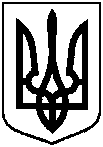 Про відмову в наданні дозволу на розроблення проекту землеустрою щодо відведення земельної ділянки Лисенку Дмитру Васильовичу                      за адресою: м. Суми,                                      вул. Нижньолепехівська, 39